Ο Προσφέρων υποχρεούται, επί ποινή απόρριψης, στον φάκελο «Τεχνική Προσφορά» να υποβάλει υπογεγραμμένο ΠΙΝΑΚΑ ΔΙΚΑΙΟΛΟΓΗΤΙΚΩΝ – ΑΔΕΙΩΝ . Αυτό είναι φύλλο συσχέτισης της προσφοράς με τις απαιτήσεις των τεχνικών προδιαγραφών του παρόντος Διαγωνισμού. Το Φύλλο Συμμόρφωσης πρέπει να υποβληθεί συμπληρωμένο σύμφωνα με τις παρακάτω επεξηγήσεις και οδηγίες τις οποίες ο υποψήφιος είναι υποχρεωμένος να ακολουθήσει: Στη Στήλη «ΠΕΡΙΓΡΑΦΗ ΔΙΚΑΙΟΛΟΓΗΤΙΚΩΝ – ΑΔΕΙΩΝ », περιγράφονται αναλυτικά από την Αναθέτουσα Αρχή οι αντίστοιχοι τεχνικοί όροι/υποχρεώσεις για τα οποία θα πρέπει να δοθούν αντίστοιχες απαντήσεις.Σε όποια παράγραφο της Στήλης «Υποχρεωτική Απαίτηση» έχει συμπληρωθεί από την Αναθέτουσα Αρχή η λέξη «ΝΑΙ» σημαίνει ότι η αντίστοιχη προδιαγραφή είναι υποχρεωτική για τον προσφέροντα.Στη Στήλη «Απάντηση Υποψηφίου» σημειώνεται η απάντηση του προσφέροντος με τη μορφή ΝΑΙ/ΟΧΙ, εάν η αντίστοιχη προδιαγραφή πληρούται ή όχι από τον Ανάδοχο.Στη στήλη «Παραπομπη σελίδα , παράγραφο» θα καταγραφεί από τον προσφέροντα η σαφής παραπομπή σε συγκεκριμένες σελίδες και παραγράφους ή πίνακες της «Τεχνικής Περιγραφής» όπου ανευρίσκεται η αντίστοιχη αναλυτική περιγραφή και τεκμηρίωση στη δε «Τεχνικής Περιγραφής» σημειώνεται στη σχετική σελίδα και παράγραφο ή πίνακα, ο αντίστοιχος Α/Α της Τεχνικής Προδιαγραφής-Απαίτησης του Φύλλου ΣυμμόρφωσηςΠΙΝΑΚΑΣ ΔΙΚΑΙΟΛΟΓΗΤΙΚΩΝ – ΑΔΕΙΩΝΣΤΟΙΧΕΙΑ      ΠΡΟΣΦΟΡΑΣΣΤΟΙΧΕΙΑ      ΠΡΟΣΦΟΡΑΣΣΤΟΙΧΕΙΑ      ΠΡΟΣΦΟΡΑΣΑ/ΑΠΕΡΙΓΡΑΦΗΔΙΚΑΙΟΛΟΓΗΤΙΚΩΝ – ΑΔΕΙΩΝ ΣΥΛΛΟΓΗ ΜΕΤΑΦΟΡΑ ΕΑΑΜ +ΜΕΑ  + ΑΕΑ ΑΠΑΙΤΗΣΗΑΠΑΝΤΗΣΗΠΑΡΑΠΟΜΠΗΣΕΛΙΔΑ,ΠΑΡΑΓΡΑΦΟΠΑΡΑΠΟΜΠΗΣΕΛΙΔΑ,ΠΑΡΑΓΡΑΦΟ1Διαπεριφερειακή Άδεια για συλλογή - μεταφορά Επικίνδυνων Απόβλητων Αμιγώς Μολυσματικών (ΕΑΑΜ) σε ισχύ, πουνα περιλαμβάνει υποχρεωτικά τις περιφέρειες μέσα στις οποίες και δια των οποίων θα εκτελεστεί το έργο. Η άδεια συλλογής μεταφοράς θα πρέπει να έχει εκδοθεί σύμφωνα με την ΚΥΑ 146163/2012.ΝΑΙ2Υπεύθυνη δήλωση της παρ.4 του άρθρου 8 του ν.1599/1986 (Α'75), όπως εκάστοτε ισχύει, του νομίμου κατόχου τηςάδειας μεταφοράς ΕΑΑΜ στην οποία θα αναγράφεται ότι δέχεται να εκτελέσει το έργο της μεταφοράς των ΕΑΑΜ που παράγονται στην Υγειονομική Μονάδα και ότι διαθέτει το απαιτούμενο εκπαιδευμένο προσωπικό για να εκτελέσει το έργο της μεταφοράς των ΕΑΑΜ της Αναθέτουσας Αρχής σύμφωνα με τους όρους της ΚΥΑ 146163/1537/2012ΝΑΙ3.Υπεύθυνη δήλωση της παρ. 4 του άρθρου 8 του ν.1599/1986 (Α'75), όπως εκάστοτε ισχύει, του νομίμου κατόχου τηςάδειας μεταφοράς ΕΑΑΜ στην οποία να δηλώνεται ότι όλα τα οχήματα-ψυγεία μεταφοράς που θα διαθέσει για την εκτέλεσητου έργου, καθ’ όλη τη διάρκεια της σύμβασης θα είναι σύμφωνα με τις προδιαγραφές που ορίζει η νομοθεσία και θα διαθέτουν πιστοποιητικό έγκρισης ADR, σύμφωνα με τις διατάξεις του Προεδρικού Διατάγματος 104/1999 όπως τροποποιήθηκε από τις διατάξεις της Κοινής Υπουργικής Απόφασης 19403/1388/08/2008 και ισχύει, εφόσον απαιτείται. Επίσης να δηλώνεται ότι όλοι οι οδηγοί που θα διαθέσει για την εκτέλεση του έργου, καθ’ όλη τη διάρκεια της σύμβασης θα είναι κάτοχοι πιστοποιητικού επαγγελματικής κατάρτισης ADR αντίστοιχου των μεταφερόμενων υλικών και ότι κάθε σχετική παρέκκλιση θα βαρύνει αποκλειστικά και μόνο τον ίδιο. Να καταγραφούν αναλυτικά και συγκεκριμένα, οι οδηγοί και τα οχήματα που θα χρησιμοποιηθούν για την εκτέλεση του έργου της Αναθέτουσας Αρχής και να υποβληθούν οι πιστοποιήσεις ADR για τους συγκεκριμένους οδηγούς και τα συγκεκριμένα οχήματα. Επίσης, να δεσμευτεί ο ανάδοχος ότι σε περίπτωση χρήσης άλλων οδηγών ή/και άλλων οχημάτων για οποιοδήποτε λόγο, θα παράσχει τις πρόσθετες πιστοποιήσεις συμπληρωματικά στην Αναθέτουσα ΑρχήΣΤΟΙΧΕΙΑ      ΠΡΟΣΦΟΡΑΣΣΤΟΙΧΕΙΑ      ΠΡΟΣΦΟΡΑΣΣΤΟΙΧΕΙΑ      ΠΡΟΣΦΟΡΑΣΑ/ΑΠΕΡΙΓΡΑΦΗΔΙΚΑΙΟΛΟΓΗΤΙΚΩΝ – ΑΔΕΙΩΝ ΣΥΛΛΟΓΗ ΜΕΤΑΦΟΡΑ ΕΑΑΜ+ΜΕΑ  + ΑΕΑΑΠΑΙΤΗΣΗΑΠΑΝΤΗΣΗΠΑΡΑΠΟΜΠΗΣΕΛΙΔΑ,ΠΑΡΑΓΡΑΦΟΠΑΡΑΠΟΜΠΗΣΕΛΙΔΑ,ΠΑΡΑΓΡΑΦΟ4Βεβαίωση αποδέκτη της αδειοδοτημένης σταθερής μονάδας επεξεργασίας ιατρικών αποβλήτων μολυσματικούχαρακτήρα ότι δέχεται προς επεξεργασία τα ΕΑΑΜ της Υγειονομικής Μονάδας της Αναθέτουσας Αρχής, από την αδειοδοτημένη εταιρεία μεταφοράς τους.5Ασφαλιστήριο συμβόλαιο του νομίμου κατόχουτης άδειας μεταφοράς ΕΑΑΜ σε ισχύ, σύμφωνα με τα οριζόμενα στηνπαράγραφο 1.γ)2. Του άρθρου 57 του Ν.4042/2012. Στο ασφαλιστήριο συμβόλαιο να προσδιορίζονται οι εργασίες διαχείρισης που καλύπτονται, τα χαρακτηριστικά επικινδυνότητας των προς διαχείριση αποβλήτων και το ύψος της ασφαλιστικής κάλυψης. Επίσης, να αναγράφεται ότι η κάλυψη αφορά σε ζημίες προς τρίτους και την επαναφορά του περιβάλλοντος στην πρότερη κατάσταση, σε περίπτωση ζημίας.6Σύμβαση του νομίμου κατόχου της άδειας μεταφοράς ΕAAM με πιστοποιημένο Σύμβουλο Ασφαλείας για την ΜεταφοράΕπικίνδυνων Εμπορευμάτων (ΣΑΜΕΕ) σύμφωνα με την ΚΥΑ 64834/ 5491 / 2000 (ΦΕΚ 1350/B').7Άδεια κυκλοφορίας των φορτηγών ΙΧ σύμφωνα με τα προβλεπόμενα από την ΥΑ 11383/840/2007 «Χορήγηση αδειών κυκλοφορίας φορτηγών ιδιωτικής χρήσης σε κατόχους άδειας συλλογής-μεταφοράς επικίνδυνων αποβλήτων» (ΦΕΚ 309/Β/7−3−07), όπως τροποποιήθηκε από την ΥΑ Α1/οικ/27683/2320/2008 (ΦΕΚ Β΄ 948). Τα οχήματα αυτά θα πρέπει να είναι σύμφωνα με τις προδιαγραφές που ορίζονται στην παράγραφο 2.2.4.1 του παραρτήματος Ι της ΚΥΑ 146163/1537/2012. Να καταγραφούν αναλυτικά και συγκεκριμένα, τα οχήματα που θα χρησιμοποιηθούν για την εκτέλεση του έργου της Αναθέτουσας Αρχής και να υποβληθούν οι άδειες κυκλοφορίας για τα συγκεκριμένα οχήματα. Επίσης, να δεσμευτεί ο ανάδοχος ότι σε περίπτωση χρήσης άλλων οχημάτων για οποιοδήποτε λόγο, θα παράσχει τις πρόσθετες άδειες κυκλοφορίας συμπληρωματικά στην Αναθέτουσα ΑρχήΣΤΟΙΧΕΙΑ      ΠΡΟΣΦΟΡΑΣΣΤΟΙΧΕΙΑ      ΠΡΟΣΦΟΡΑΣΣΤΟΙΧΕΙΑ      ΠΡΟΣΦΟΡΑΣΑ/ΑΠΕΡΙΓΡΑΦΗΔΙΚΑΙΟΛΟΓΗΤΙΚΩΝ – ΑΔΕΙΩΝ ΣΥΛΛΟΓΗ ΜΕΤΑΦΟΡΑ ΕΑΑΜ+ΜΕΑ  + ΑΕΑΑΠΑΙΤΗΣΗΑΠΑΝΤΗΣΗΠΑΡΑΠΟΜΠΗΣΕΛΙΔΑ,ΠΑΡΑΓΡΑΦΟΠΑΡΑΠΟΜΠΗΣΕΛΙΔΑ,ΠΑΡΑΓΡΑΦΟ8Πιστοποιητικό επαγγελματικής κατάρτισης κατά ADR (αντίστοιχου των μεταφερόμενων υλικών), των οδηγών που θα διενεργούν την μεταφορά των αποβλήτων, καθώς και το αποδεικτικό για τη σχέση των οδηγών με την εταιρεία (αναγγελία πρόσληψης ΟΑΕΔ και ΑΠΔ ΙΚΑ τελευταίου τριμήνου).9Απόφαση Έγκρισης Περιβαλλοντικών Όρων (Α.Ε.Π.Ο.) ή Πρότυπες Περιβαλλοντικές Δεσμεύσεις (ΠΠΔ), σε ισχύ.-10Άδεια λειτουργίας της σταθερής μονάδας επεξεργασίας ΕΑΑΜ με αποστείρωση, σε ισχύ.11Υπεύθυνη δήλωση όπου να δηλώνεται ότι ο ανάδοχος θα επιληφθεί της διαχείρισης του τελικού προϊόντος, ότι με δική του ευθύνη θα μεταφέρει το τελικό προϊόν στον πλησιέστερο ΧΥΤΑ ή σε άλλο χώρο, όπου θα επιτρέπεται η διάθεση του και ότι σε κάθε περίπτωση, η μεταφορά και η τελική διάθεση των επεξεργασμένων ΕΑΑΜ θα γίνεται βάσει της ΚΥΑ 146163/1537/2012 όπως ισχύει σήμερα.12Σύμβαση με τον τελικό αποδέκτη ότι αποδέχεται τα αποστειρωμένα απόβλητα ( ΕΚΑ 19 02 03) προς διάθεση  ή βεβαίωση  αποδοχής διάθεσης αποστειρωμένων αποβλήτων στον οικείο ΧΥΤΑ.  Βεβαίωση από τον οικείο ΧΥΤΑ ότι μπορεί να δεχθεί αποστειρωμένα απόλητα με κωδικό ΕΚΑ 19 02 03 . Προς απόδειξη αυτού να προσκομισθεί η άδεια λειτουργίας και η ΑΕΠΟ του ΧΥΤΑ ( οικ.62952/5384/30-12-2016 αρ. φύλλου 4326).  ΣΤΟΙΧΕΙΑ      ΠΡΟΣΦΟΡΑΣΣΤΟΙΧΕΙΑ      ΠΡΟΣΦΟΡΑΣΣΤΟΙΧΕΙΑ      ΠΡΟΣΦΟΡΑΣΑ/ΑΠΕΡΙΓΡΑΦΗΔΙΚΑΙΟΛΟΓΗΤΙΚΩΝ – ΑΔΕΙΩΝ ΣΥΛΛΟΓΗ ΜΕΤΑΦΟΡΑ ΕΑΑΜΑΠΑΙΤΗΣΗΑΠΑΝΤΗΣΗΠΑΡΑΠΟΜΠΗΣΕΛΙΔΑ,ΠΑΡΑΓΡΑΦΟΠΑΡΑΠΟΜΠΗΣΕΛΙΔΑ,ΠΑΡΑΓΡΑΦΟ13Περιγραφή του εξοπλισμού επεξεργασίας των αποβλήτων, και στοιχεία πιστοποίησης της αποστειρωτικής ικανότητας του εξοπλισμού από έγκυρους κρατικούς ή/και διεθνείς φορείς.14Για μονάδες αποστείρωσης ο ανάδοχος ή ο κατασκευαστής του χρησιμοποιούμενου συστήματος, θα πρέπει να καταθέσει σχετικά έγγραφα που να αποδεικνύουν ότι τηρεί τα πρότυπα του ΕΛΟΤ αρ. 12740/00.15Για τις μονάδες αποστείρωσης ο ανάδοχος θα πρέπει να διενεργεί έλεγχο με τη χρήση κατάλληλων βιολογικών δεικτών της αποτελεσματικότητας της διαδικασίας που εφαρμόζεται που πληρούν τα προβλεπόμενα από τα πρότυπα ΕΛΟΤ ΕΝ ISO:11138/07. Να υποβληθεί έγγραφο που να αποδεικνύει ότι οι χρησιμοποιούμενοι βιολογικοί δείκτες πληρούν τα εν λόγω πρότυπα16Για τις μονάδες αποστείρωσης ο ανάδοχος θα πρέπει να διενεργεί έλεγχο με τη χρήση κατάλληλων βιολογικών δεικτών της αποτελεσματικότητας της διαδικασίας που εφαρμόζεται που πληρούν τα προβλεπόμενα από τα πρότυπα ΕΛΟΤ ΕΝ ISO:11138/07. Να υποβληθεί έγγραφο που να αποδεικνύει ότι οι χρησιμοποιούμενοι βιολογικοί δείκτες πληρούν τα εν λόγω πρότυπα17Να υποβληθεί υπεύθυνη δήλωση του αναδόχου ότι η επεξεργασία με τη μέθοδο της αποστείρωσης είναι σύμφωνη με όσα αναφέρονται στην ΚΥΑ 146163/2012 και ειδικότερα στην παράγραφο 4.3 «επεξεργασία με αποστείρωση».ΣΤΟΙΧΕΙΑ      ΠΡΟΣΦΟΡΑΣΣΤΟΙΧΕΙΑ      ΠΡΟΣΦΟΡΑΣΣΤΟΙΧΕΙΑ      ΠΡΟΣΦΟΡΑΣΑ/ΑΠΕΡΙΓΡΑΦΗΔΙΚΑΙΟΛΟΓΗΤΙΚΩΝ – ΑΔΕΙΩΝ ΣΥΛΛΟΓΗ ΜΕΤΑΦΟΡΑ ΕΑΑΜΑΠΑΙΤΗΣΗΑΠΑΝΤΗΣΗΠΑΡΑΠΟΜΠΗΣΕΛΙΔΑ,ΠΑΡΑΓΡΑΦΟΠΑΡΑΠΟΜΠΗΣΕΛΙΔΑ,ΠΑΡΑΓΡΑΦΟΟ Φορέας λειτουργίας της εγκατάστασης επεξεργασίας αποστείρωσης θα πρέπει να διαθέτε ιΑσφαλιστήριο Συμβόλαιο σε ισχύ, κατάλληλης ασφαλιστικής κάλυψης προς τρίτους και επαναφοράς του περιβάλλοντος στην πρότερη κατάσταση σε περίπτωση ζημίας, σύμφωνα με την ΚΥΑ Η.Π 13588/725/2006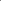 Να υποβληθούν στοιχεία σχετικά με τη στελέχωση με το αναγκαίο και εξειδικευμένο επιστημονικό, διοικητικό,τεχνικό, βοηθητικό προσωπικό, ώστε να λειτουργεί με τους πλέον σύγχρονους κανόνες της επιστήμης και τεχνολογίας. Στις εγκαταστάσεις επεξεργασίας θα πρέπει να διαφυλάσσεται η υγιεινή και ασφάλεια των εργαζομένων σύμφωνα με την ισχύουσα σχετική εθνική και κοινοτική νομοθεσία. Το σύνολο του προσωπικού της μονάδας θα πρέπει να είναι κατάλληλα ειδικευμένο, εκπαιδευμένο και νομίμως ασφαλισμένο.Να υποβληθεί υπεύθυνη δήλωση του αναδόχου ότι η επεξεργασία με τη μέθοδο της αποστείρωσης είναι σύμφωνημε όσα αναφέρονται στην ΚΥΑ 146163/2012 και ειδικότερα στην παράγραφο 4.3 «επεξεργασία με αποστείρωσηΔιαπεριφερειακή Άδεια για συλλογή - μεταφορά Μικτών Επικίνδυνων Απόβλητων (ΜΕΑ) σε ισχύ, που να περιλαμβάνει υποχρεωτικά τις περιφέρειες μέσα στις οποίες και δια των οποίων θα εκτελεστεί το έργο. Η άδεια συλλογής μεταφοράς θα πρέπει να έχει εκδοθεί σύμφωνα με την ΚΥΑ 146163/2012.ΣΤΟΙΧΕΙΑ      ΠΡΟΣΦΟΡΑΣΣΤΟΙΧΕΙΑ      ΠΡΟΣΦΟΡΑΣΣΤΟΙΧΕΙΑ      ΠΡΟΣΦΟΡΑΣΑ/ΑΠΕΡΙΓΡΑΦΗΔΙΚΑΙΟΛΟΓΗΤΙΚΩΝ – ΑΔΕΙΩΝ ΣΥΛΛΟΓΗ ΜΕΤΑΦΟΡΑ ΕΑΑΜΑΠΑΙΤΗΣΗΑΠΑΝΤΗΣΗΠΑΡΑΠΟΜΠΗΣΕΛΙΔΑ,ΠΑΡΑΓΡΑΦΟΠΑΡΑΠΟΜΠΗΣΕΛΙΔΑ,ΠΑΡΑΓΡΑΦΟΥπεύθυνη δήλωση της παρ. 4 του άρθρου 8 του ν. 1599/1986 (Α'75), όπως εκάστοτε ισχύει, του νομίμου κατόχου τηςάδειας μεταφοράς ΜΕΑ στην οποία θα αναγράφεται ότι δέχεται να εκτελέσει το έργο της μεταφοράς των ΜΕΑ που παράγονται στην Αναθέτουσα Αρχή και ότι διαθέτει το απαιτούμενο εκπαιδευμένο προσωπικό για να εκτελέσει το έργο της μεταφοράς των ΜΕΑ της Αναθέτουσας Αρχής σύμφωνα με τους όρους της ΚΥΑ 146163/1537/2012.Υπεύθυνη δήλωση της παρ. 4 του άρθρου 8 του ν.1599/1986 (Α'75), όπως εκάστοτε ισχύει, του νομίμου κατόχου τηςάδειας μεταφοράς ΜΕΑ στην οποία να δηλώνεται ότι όλα τα οχήματα-ψυγεία μεταφοράς που θα διαθέσει για την εκτέλεσητου έργου, καθ’ όλη τη διάρκεια της σύμβασης θα είναι σύμφωνα με τις προδιαγραφές που ορίζει η νομοθεσία και θα διαθέτουν πιστοποιητικό έγκρισης ADR, σύμφωνα με τις διατάξεις του Προεδρικού Διατάγματος 104/1999 όπως τροποποιήθηκε από τις διατάξεις της Κοινής Υπουργικής Απόφασης 19403/1388/08/2008 και ισχύει, εφόσον απαιτείται. Επίσης να δηλώνεται ότι όλοι οι οδηγοί που θα διαθέσει για την εκτέλεση του έργου, καθ’ όλη τη διάρκεια της σύμβασης θα είναι κάτοχοι πιστοποιητικού επαγγελματικής κατάρτισης ADR αντίστοιχου των μεταφερόμενων υλικών και ότι κάθε σχετική παρέκκλιση θα βαρύνει αποκλειστικά και μόνο τον ίδιο. Να καταγραφούν αναλυτικά και συγκεκριμένα, οι οδηγοί και τα οχήματα που θα χρησιμοποιηθούν για την εκτέλεση του έργου στην ΥΜ της Αναθέτουσας Αρχής και να υποβληθούν οι πιστοποιήσεις ADR για τους συγκεκριμένους οδηγούς και τα συγκεκριμένα οχήματα. Επίσης, να δεσμευτεί ο ανάδοχος ότι σε περίπτωση χρήσης άλλων οδηγών ή/και άλλων οχημάτων για οποιοδήποτε λόγο, θα παράσχει τις πρόσθετες πιστοποιήσεις συμπληρωματικά στην Αναθέτουσα Αρχή.ΣΤΟΙΧΕΙΑ      ΠΡΟΣΦΟΡΑΣΣΤΟΙΧΕΙΑ      ΠΡΟΣΦΟΡΑΣΣΤΟΙΧΕΙΑ      ΠΡΟΣΦΟΡΑΣΑ/ΑΠΕΡΙΓΡΑΦΗΔΙΚΑΙΟΛΟΓΗΤΙΚΩΝ – ΑΔΕΙΩΝ ΣΥΛΛΟΓΗ ΜΕΤΑΦΟΡΑ ΕΑΑΜΑΠΑΙΤΗΣΗΑΠΑΝΤΗΣΗΠΑΡΑΠΟΜΠΗΣΕΛΙΔΑ,ΠΑΡΑΓΡΑΦΟΠΑΡΑΠΟΜΠΗΣΕΛΙΔΑ,ΠΑΡΑΓΡΑΦΟΒεβαίωση αποδέκτη της αδειοδοτημένης σταθερής μονάδας επεξεργασίας ότι δέχεται προς επεξεργασία τα Μικτά Επικίνδυνα Απόβλητα της Αναθέτουσας Αρχής, από την αδειοδοτημένη εταιρεία μεταφοράς τους.. Ασφαλιστήριο συμβόλαιο του νομίμου κατόχου της άδειας μεταφοράς ΜΕΑ  σε ισχύ, σύμφωνα με τα οριζόμενα στην παράγραφο1.γ)2.του άρθρου57τουΝ.4042/202. Στο ασφαλιστήριο συμβόλαιο να προσδιορίζονται οι εργασίες διαχείρισης που καλύπτονται, τα χαρακτηριστικά επικινδυνότητας των προς διαχείριση αποβλήτων και το ύψος της ασφαλιστικής κάλυψης. Επίσης, να αναγράφεται ότι η κάλυψη αφορά σε ζημίες προς τρίτους και την επαναφορά του περιβάλλοντος στην πρότερη κατάσταση, σε περίπτωση ζημίαςΣύμβαση του νομίμου κατόχου της άδειας μεταφοράς ΜΕΑ με πιστοποιημένο Σύμβουλο Ασφαλείας για την ΜεταφοράΕπικίνδυνων Εμπορευμάτων (ΣΑΜΕΕ) σύμφωνα με την ΚΥΑ 64834/ 5491 / 2000 (ΦΕΚ 1350/B').Άδεια κυκλοφορίας των φορτηγών ΙΧ σύμφωνα με τα προβλεπόμενα από την ΥΑ 11383/840/2007 «Χορήγηση αδειών κυκλοφορίας φορτηγών ιδιωτικής χρήσης σε κατόχους άδειας συλλογής-μεταφοράς επικίνδυνων αποβλήτων» (ΦΕΚ 309/Β/7−3−07), όπως τροποποιήθηκε από την ΥΑ Α1/οικ/27683/2320/2008 (ΦΕΚ Β΄ 948). Τα οχήματα αυτά θα πρέπει να είναι σύμφωνα με τις προδιαγραφές που ορίζονται στην παράγραφο 2.2.4.1 του παραρτήματος Ι της ΚΥΑ 146163/1537/2012